ТИПОВОЕ ИНДИВИДУАЛЬНОЕ ЗАДАНИЕ(выдается руководителем практики от кафедры)Подготовить два основных раздела (главы) магистерской диссертации.Выполнить расчетные и(или) экспериментальные работы по теме магистерской диссертации.Подготовить научно-методическую разработку (лабораторную работу, практическое задание, компьютерную программу), утвержденную решением кафедры для каждого магистранта.Подготовить два материала для публикации и направить для опубликования в журнал или сборники на научно-технические конференции.Проанализировать инновационные подходы в организации научной работы на предприятии (организации).Изучить спектр направлений научной деятельности, осуществляемой на предприятии (организации). Описать процесс организации научных исследований на примере выполнения НИР «Указать конкретную тему. Как правило, она совпадает с темой диссертации» (от постановки задачи до получения окончательных результатов и их внедрения в производственный либо учебный процесс).Оформить отчет о прохождении практики на предприятии (организации).	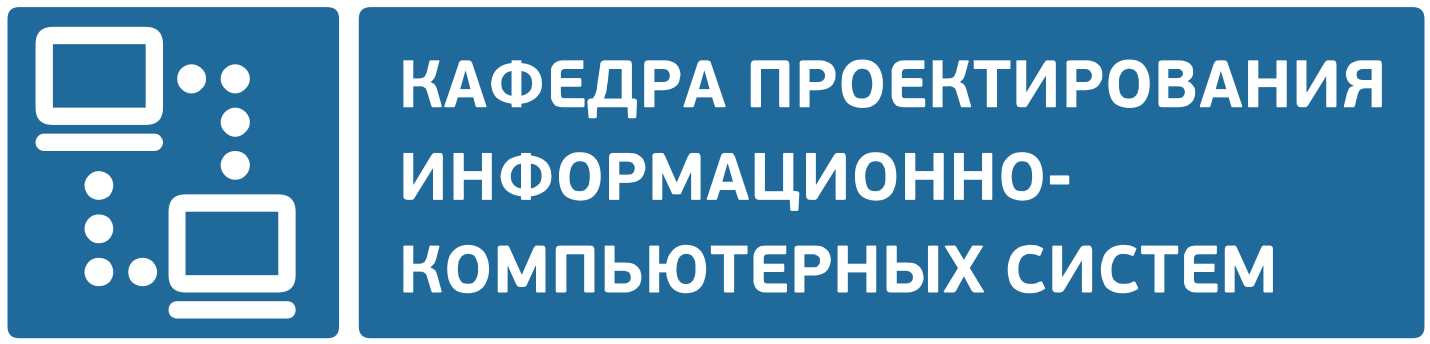 